emco MARECHAL Origine avec revêtement cassettes brossesType 512 SCBDescriptionMarechal Origine 512 SCBFourniture et pose d’un tapis d’entrée enroulable, fabriqué sur mesure et d'un cadre à sceller de hauteur 15,5mm.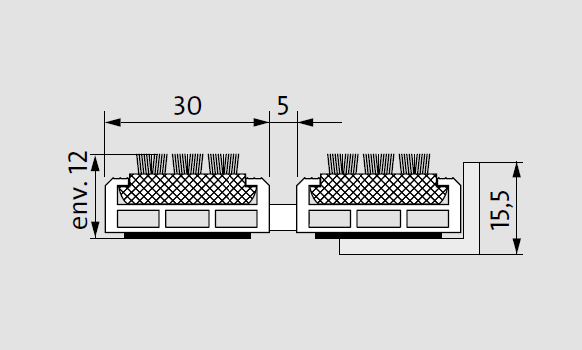 Type « Marechal Origine 512 SCB » de chez emco. Tapis ouvert et enroulable très résistant de hauteur 12mm, composé : De profilés aluminium renforcés (l 30 mm x h 12mm) à l’épreuve du gauchissement avec isolation phonique en sous-face pour une mise en oeuvre dans un décaissé de fosse. Les profilés sont liés par des câbles en acier zingué enrobés d’une gaine PVC.D’un revêtement (profilé à cassettes garnis de brosses à alignement parallèle) résistant à l'usure et imputrescible avec une propriété antidérapante R13 selon DIN 51130.Sa structure carrossable permet de résister à un trafic extrême, plus de 2000 passages/jour de fauteuils roulants, poussette, caddies, chariot à roulettes, véhicule de tourisme, chariot élévateur et répond aux normes accessibilités.Type 517 SCBDescriptionMarechal Origine 517 SCBFourniture et pose d’un tapis d’entrée enroulable, fabriqué sur mesure et d'un cadre à sceller de hauteur 20mm.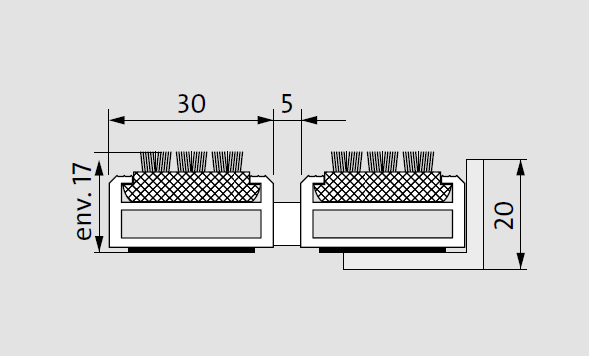 Type « Marechal Origine 517 SCB » de chez emco. Tapis ouvert et enroulable très résistant de hauteur 17mm, composé :De profilés aluminium renforcés (l 30 mm x h 17mm) à l’épreuve du gauchissement avec isolation phonique en sous-face pour une mise en oeuvre dans un décaissé de fosse. Les profilés sont liés par des câbles en acier zingué enrobés d’une gaine PVC.D’un revêtement (profilé à cassettes garnis de brosses à alignement parallèle) résistant à l'usure et imputrescible avec une propriété antidérapante R13 selon DIN 51130. Sa structure carrossable permet de résister à un trafic extrême, plus de 2000 passages/jour de fauteuils roulants, poussette, caddies, chariot à roulettes, véhicule de tourisme, chariot élévateur et répond aux normes accessibilités.Type 522 SCBDescriptionMarechal Origine 522SCBFourniture et pose d’un tapis d’entrée enroulable, fabriqué sur mesure et d'un cadre à sceller de hauteur 25mm.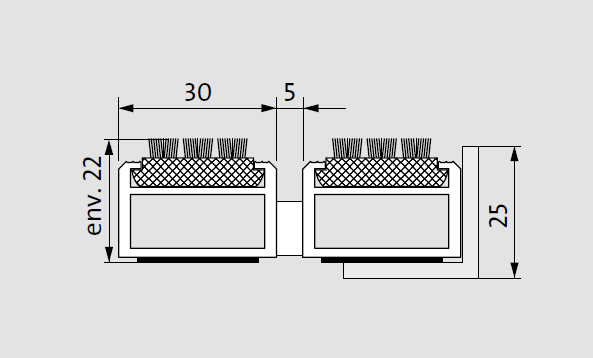 Type « Marechal Origine 522 SCB » de chez emco. Tapis ouvert et enroulable très résistant de hauteur 22mm, composé :De profilés aluminium renforcés (l 30 mm x h 22mm) à l’épreuve du gauchissement avec isolation phonique en sous-face pour une mise en oeuvre dans un décaissé de fosse. Les profilés sont liés par des câbles en acier zingué enrobés d’une gaine PVC.D’un revêtement (profilé à cassettes garnis de brosses à alignement parallèle) résistant à l'usure et imputrescible avec une propriété antidérapante R13 selon DIN 51130.Sa structure carrossable permet de résister à un trafic extrême, plus de 2000 passages/jour de fauteuils roulants, poussette, caddies, chariot à roulettes, véhicule de tourisme, chariot élévateur et répond aux normes accessibilités.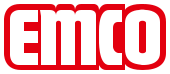 Sous réserve de modifications techniquesemco France SAS · 8 Rue des Perrières ZI · 39700 Dampierre / FR · Tel. (+33) 03 84 80 16 20 · Fax (+33) 03 84 80 16 21 · info@emco.fr · www.emco.fr